Subject Curriculum Map                                                                                  Music                                                                                                                   2023/2024                                                                                                                                                                                         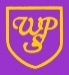 Subject Curriculum Map                                                                                  Music                                                                                                                   2023/2024                                                                                                                                                                                         Subject Curriculum Map                                                                                  Music                                                                                                                   2023/2024                                                                                                                                                                                         Subject Curriculum Map                                                                                  Music                                                                                                                   2023/2024                                                                                                                                                                                         Subject Curriculum Map                                                                                  Music                                                                                                                   2023/2024                                                                                                                                                                                         Subject Curriculum Map                                                                                  Music                                                                                                                   2023/2024                                                                                                                                                                                         Subject Curriculum Map                                                                                  Music                                                                                                                   2023/2024                                                                                                                                                                                         Subject Curriculum Map                                                                                  Music                                                                                                                   2023/2024                                                                                                                                                                                         AUTUMN TERMAUTUMN TERMSPRING TERMSPRING TERMSUMMER TERMSUMMER TERMSUMMER TERMYear 1Exploring pulse and rhythmPreparing for performance.NativityExploring duration using percussion instrumentsExploring pitch and Dynamics(using 2 notes)Exploring instruments and symbolsExploring pulse and rhythmExploring pulse and rhythmYear 2Rhythmic patternsUsing a variety of different instrumentsLearning unfamiliar songs for a production(Nativity)Exploring DurationUsing a variety of different instrumentsUsing tempo and dynamicsUsing a variety of different instrumentsExploring pitch and Dynamics(using 3 notes)Exploring pitch and Dynamics(using 3 notes)Looking at notationYear 3CharangaLet your spirit flyInstrument- Glockenspiel                                                                                ChristmasInstrument-Glockenspiel Incorporating reading notationInstruments- UkulelesLooking at how music is written differently for UkulelesEaster productionInstruments-UkulelesRhythmInstruments – RecordersUse and understandReading music, notation and valueInstruments – RecordersUse and understandReading music, notation and valueInstruments – RecordersLooking at notationYear 4Singing- RhythmWider Opportunities -Woodwind and brass(BMAS)Singing- RhythmWider Opportunities -Woodwind and brassChristmas(BMAS)Singing- RhythmWider Opportunities -Woodwind and brass(BMAS)Singing- RhythmWider Opportunities -Woodwind and brassEaster(BMAS)Singing- RhythmWider Opportunities -Woodwind and brass(BMAS)Singing- RhythmWider Opportunities -Woodwind and brass(BMAS)Singing- RhythmWider Opportunities -Woodwind and brass(BMAS)Year 5 Singing- RhythmWider Opportunities -Woodwind and brass(BMAS)Singing- RhythmWider Opportunities -Woodwind and brassChristmas(BMAS)Singing- RhythmWider Opportunities -Woodwind and brass(BMAS)Singing- RhythmWider Opportunities -Woodwind and brass(BMAS)Singing- RhythmWider Opportunities -Woodwind and brass(BMAS)Singing- RhythmWider Opportunities -Woodwind and brass(BMAS)Singing- RhythmWider Opportunities -Woodwind and brass(BMAS)Year 6Play and performCharanga- Lean on MePlay and performChristmas songsInstruments-Handbells(Following music/symbols)Play and performInstruments – BoomwhackersPulse and rhythmPlay and performBody percussion/RhythmPlay and performBody percussion/RhythmPlay and performEnd of year performance